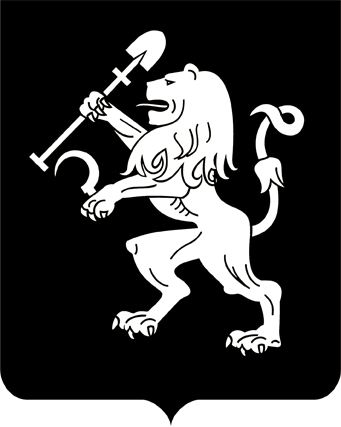 АДМИНИСТРАЦИЯ ГОРОДА КРАСНОЯРСКАПОСТАНОВЛЕНИЕО предоставлении Замятину В.В. разрешения на отклонение от предельных параметров разрешенного строительства, реконструкции объектов капитального строительстваВ соответствии с ч. 1, 6 ст. 40 Градостроительного кодекса                    Российской Федерации, п. 6 ст. 7 Правил землепользования и застройки городского округа город Красноярск, утвержденных решением Красноярского городского Совета депутатов от 07.07.2015 № В-122,                   с учетом заключения о результатах публичных слушаний от 16.06.2020, рекомендации комиссии по подготовке проекта Правил землепользования и застройки города Красноярска от 18.06.2020, руководствуясь              ст. 41, 58, 59 Устава города Красноярска,ПОСТАНОВЛЯЮ:1. Предоставить Замятину Виталию Витальевичу разрешение на отклонение от предельных параметров разрешенного строительства,                   реконструкции объектов капитального строительства в части уменьшения минимального расстояния от границ земельного участка в целях определения мест допустимого размещения зданий, строений, сооружений с видом разрешенного использования: для индивидуального                  жилищного строительства (код – 2.1), с западной стороны до 0 м               (при нормативном не менее 3 м) на земельном участке с кадастровым номером 24:50:0300183:21, расположенном в территориальной зоне                  застройки индивидуальными жилыми домами (Ж-1) по адресу: г. Красноярск, ул. Диксона, 13, с целью размещения объекта капитального строительства (жилое), учитывая положительные результаты публичных слушаний, соблюдение требований технических регламентов.2. Настоящее постановление опубликовать в газете «Городские новости» и разместить на официальном сайте администрации города.Глава города                                                                                 С.В. Еремин08.07.2020№ 521